Данные формы (одну из двух на выбор) даны для заполнения (дополнительно к заявке) в случае, если закупка планируется из средств Федерального бюджета (в т.ч.в рамках Программ).Требования к товару(техническая часть)В колонке «Технические характеристики, требуемое значение» указываются значения технические характеристик, единицы измерения.Можно и нужно указывать: не более, не менее или диапазон значений, например, 220-230 (В).Не допускаются наименования конкретных товарных знаков, производителей. Строчек в таблице может быть сколько угодно, все зависит от конкретного товара (услуги).Можно (по желанию) прилагать фото товара, если есть требования к его внешнему виду.Вариант1  Как правило, для сложных технических товаровВариант 2 Используется, обычно, для многолотовых заявок. Образец  заполнения (по Варианту 2).NПараметрТехнические характеристики, требуемое значение1Назначение 234Требования по комплектности:…;…;…56Габаритыне более ….78910Весне более ____ г1112Условия поставкиПоставка товаров осуществляется за счет и транспортом Поставщика.13Место поставки товараРФ, 119017, г.Москва, Старомонетный пер., д.2914Срок поставки____ календарных дней№ п/пНаименование товараФункциональные, технические и качественные характеристики, эксплуатационные характеристики товараЕдиница измеренияКоличество1штука2штука3456789№ п/пНаименование товараФункциональные, технические и качественные характеристики, эксплуатационные характеристики товараЕдиница измеренияКоличество1Жалюзи вертикальные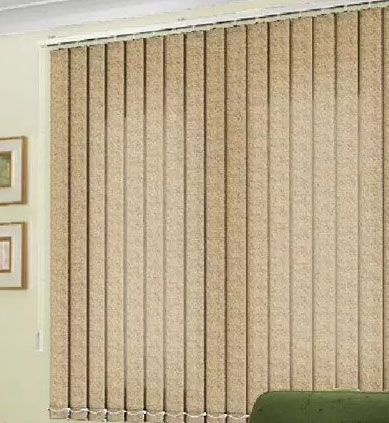 Вертикальные жалюзи должны быть изготовлены из:- Карниз: алюминиевый, окрашенный заводским и температурным способом, крепится к потолку при помощи металлических кронштейнов. Бегунки пластиковые со встроенными подшипниками; цепочка управления пластиковая. Механизм управления карниза вертикальных жалюзи предусматривает смещение бегунков от центра к краям, поворот ламелей вокруг своей оси на 180 градусов (открыто и закрыто).-Тканевые ламели шириной не менее 89 и не более 90 мм. Все ламели должны быть снабжены ламеледержателями (в верхней части) и грузами-отвесами (в нижней части). Места закрепления ламеледержателей прошиваются нитью повышенной прочности. По низу изделия все ламели соединяются специальной цепочкой. Тип ткани –полиэстер. Светонепроницаемость - не менее 100%. Ткань должна иметь антистатическую, влагоотталкивающую и пылеотталкивающую пропитку. Ткань на ламели должна быть из единого полотна, без склеивания и сшивания. Цвет: бежевый или светло-бежевый. Требуется не менее 5 образцов вариантов оттеков / фактур на выбор.Ширина жалюзи – 1,3 м; Высота жалюзи – 2,32 м; Общий размер – 3,02 м2 Количество бегунков – 16 штук, количество ламелей – 16 штук. Механизм управления может находиться как справа, так и слева. Минимальная высота управления - 1 м.штука12Жалюзи рулонные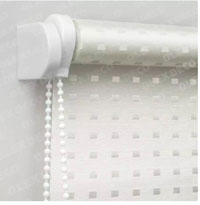 Карнизы изготавливаются из алюминиевого профиля. Светонепроницаемость - не менее 100%. Цвет белый или жемчуг.  Требуется не менее 5 образцов вариантов оттеков / фактур на выбор.Комплектация:- карниз с механизмом управления;- подъемный механизм;- цепь управления – петля;- штора;- кронштейны для карниза;Ширина жалюзи – 1,3 м; Высота жалюзи – 2,18 м; Общий размер – 2,83 м2штука3